ASSOCIAZIONE SPORTIVA DILETTANTISTICA      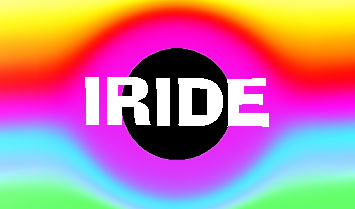 C.so DeGasperi, 20/b - 10098 Rivoli(TO) C.F. 95570660019MODULO D’ISCRIZIONE AL CORSO BASE DI NORDIC WALKING CON ASD IRIDE Io sottoscritto……………………………………………… nato a …………………………………..il……………………. residente in……………………………………. Via ………………………………………… Telef…………………………………………………… Indirizzo mail…………………………………………………  C.F…………………………………………………..Chiede di essere iscritto al corso base di Nordic Walking che si terrà a…………….. il…….. . Le lezioni saranno tenute da istruttori della a.s.d. Iride certificati nazionali nel rispetto della normativa vigente sul Covid 19.Mi impegno a presentare un certificato medico non agonistico nel più breve tempo possibile per la disciplina del Nordic Walking.A tal fine verso la cifra di 60 €  (50 € se già tesserati Iride) comprensivo di: copertura assicurativa, noleggio bastoncini, e rilascio attestato.Data							          Firma					…………………………………….Ai sensi dell’art. del  codice civile in materia di responsabilità dei dati personali (Decr.legislat. 196/03) autorizzo l.A.S.D. IRIDE al trattamento dei dati personali forniti.Iban IT64 Z083 8230 8700 0017 0100 077 Banca BENEVAGIENNA int. a ASD Iride, c.so A. De Gasperi 20/b Rivoli. Data                        				   Firma…………………………..					